<위메이드 게임QA 채용전제형 인턴십>위메이드그룹은 미르4를 국내와 글로벌에 서비스하고 있는 블록체인 게임을 서비스하는 게이밍 플랫폼사입니다.위메이드그룹은 게임을 기반으로 다양한 문화 영역에서 무한한 상상을 현실로 만드는 창조집단으로서 훌룡한 열정, 프로의식, 인격을 갖춘 인재들이 모여 있습니다.
각자의 분야에서 최고가 되기 위한 꿈과 열정을 지니고, 맡은 미션을 훌륭하게 수행하여 단순한 결과가 아닌 멋진 성과를 보여주고 있습니다.또한 서로에 대한 믿음으로 팀워크와 협업의 시너지를 창출하는 최고의 파트너로 활약하고 있습니다.

이런 위메이드에서 2022년 출시예정인 미르M의 QA로 게임인으로 성장하실 수 있는 인턴십의 기회를 얻고자 하시는 분은주저하지 말고 지원해주세요1. 모집요강* 채용전제형 인턴십: 5개월 간의 업무 평가에 따라 정규직 전환 여부 결정* 인턴십 기간: 입사일로부터 5개월* 면접 예정 일시 : 11월 10일(수)* 입사 희망 시기: 11월 15일(월)* 지원방법 : wm_recruit@wemade.com 으로 11월 8일까지 위메이드인턴십 양식을 통해 지원서 접수(양식 첨부)2. 담당업무 및 자격요건<참고용 위메이드 최신 뉴스를 함께 보내드립니다.>[게임사업]'글로벌 미르4' 날개 단 위메이드, 외형 성장에 '속도'위메이드, ‘미르4’ 동접 80만 명 돌파...세계 최고 수준위메이드, 전쟁과 모험의 시대 '미르M' 최초 공개'미르4 글로벌'로 게임판 흔든 장현국 위메이드, 스톡옵션 이어 추석 격려금도 쐈다[IP]위메이드, 중국 킹넷 저작권 침해 소송 승소"'7조원 가치' 미르 IP를 지켜라" 위메이드, 중국서 저작권 보호 '총력전'위메이드 '미르' IP 사업 영향력 확대 전망[투자]위메이드, 빗썸 경영에 직접 나선다...CEO 장현국 빗썸 이사회 '합류'암호화폐 통 큰 투자하는 위메이드... 어떤 그림 그리나위메이드, 비덴트에 300억 추가 투자 … 메타버스 등 신사업 가속[메타버스]미르4·블록체인·메타버스…위메이드, 미래 밝힌다위메이드 미르4 글로벌 서비스 순항, 메타버스 집중 투자로 역량 강화JP모건 앞에 서는 장현국 CEO...위메이드 '블록체인 굴기' 알린다 [NFT/FT]위메이드, ‘미르4’ 글로벌 버전 NFT 아이템 거래 티징 사이트 오픈위메이드 블록체인 계열사 위메이드트리, 'ISMS' 인증 획득위메이드, 위메이드트리와 합병... 블록체인 연계 메타버스에 전력
감사합니다.박다운 드림. --모집분야미르M QA 인턴해당키워드게임QA게임분야[디바이스] 모바일게임 [장르] MMORPG모집인원00명근무형태인턴급여조건회사내규에 따름 / 면접 시 협의근무시간 09시 30분 ~ 18시 30분근무지경기도 성남시 분당구 대왕판교로644번길 49 (삼평동, 위메이드타워)게임QA(미르M)인턴십[담당업무]- 신규 모바일 MMORPG 미르M QA(테스터) 업무 - 제품 품질 향상을 위한 다양한 테스트 수행 - 다양한 테스트 피드백 제공 [자격요건]- 게임QA 전문가가 되고 싶으신 분- 다양한 장르의 게임을 경험하신 분-  MMORPG 장르의 게임 이해도가 높으신 분- 책임감 있게 업무수행이 가능하신 분- 적극적이며, 긍정적인 마인드를 가지신 분- MS오피스를 활용하실 수 있는 분
 [우대사항]- 데이터 기반의 업무 진행이 능숙하신 분- 프로그래밍 언어에 대해 지식이 풍부하신 분- 유사업종 및 게임 QA 경험이 있으신 분- 게임에 대해 빠른 파악과 분석이 가능하신 분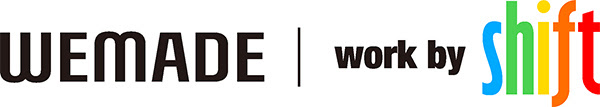 박다운위메이드 인사팀 대리m. 010.4983.055313493 경기도 성남시 분당구 대왕판교로644번길 49 위메이드타워